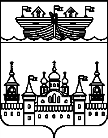 ПОСЕЛКОВЫЙ  СОВЕТ Р.П. ВОСКРЕСЕНСКОЕВОСКРЕСЕНСКОГО МУНИЦИПАЛЬНОГО РАЙОНАНИЖЕГОРОДСКОЙ ОБЛАСТИРЕШЕНИЕ24 марта 2017 года 	№ 9О внесении изменений в решение поселкового Совета р.п.Воскресенское от 28 декабря 2016 года №38 «О бюджете р. п. Воскресенское на 2017 год» В соответствии со статьей 153 Бюджетного Кодекса Российской Федерации и п. 1 статьи 7 Положения о бюджетном процессе  в р.п. Воскресенское поселковый Совет р.п. Воскресенское решил:1.Внести в решение  поселкового Совета от 28 декабря 2016 года № 38 «О бюджете р. п. Воскресенское  на 2017год» следующие изменения:1.1. в приложение 4: 1.2. в приложение 5:1.3.в приложение 6:2. Данное решение обнародовать на информационном стенде в здании администрации и на сайте администрации Воскресенского муниципального района.3. Контроль за  исполнением данного решения возложить  на  главу администрации р.п. Воскресенское.Глава местного самоуправления							С.И. ДоронинНаименованиеКод бюджетной классификацииКод бюджетной классификацииСумма (рублей)Целевая статья расходовВид расходовВид расходовВсего расходов:00 0 00 0000000024489767,02Непрограммные расходы77 0 00 000000006892865,00Непрограммное направление деятельности77 7 00 000000006892865,00Прочие непрограммные расходы77 7 04 000000004677765,00Мероприятия по землеустройству и землепользованию77 7 04 0363000070000,00Закупка товаров, работ и услуг для обеспечения государственных (муниципальных) нужд77 7 04 0363020070000,00Резервный фонд районной администрации77 7 04 210000004000,00Социальное обеспечение и иные выплаты населению77 7 04 210003004000,00Предоставление субсидии для перевозки пассажиров в п.им.Михеева77 7 04 25060000100000,00Иные бюджетные ассигнования77 7 04 25060800100000,00Мероприятия в области социальной политики77 7 04 29060000179765,00Социальное обеспечение и иные выплаты населению77 7 04 29060200129765,00Межбюджетные трансферты77 7 04 2906050050000,00Предоставление субсидий бюджетным, автономным учреждениям и иным некоммерческим организациям77 7 04 290606000,00Прочие мероприятия в области коммунального хозяйства 77 7 04 29130000988000,00Закупка товаров, работ и услуг для обеспечения государственных (муниципальных) нужд77 7 04 29130200600000,00Межбюджетные трансферты77 7 04 29130500388000,00Иные бюджетные ассигнования77 7 04 291308000,00Расходы на реализацию проекта по поддержке местных инициатив за счёт средств областного бюджета77 7 04 726000000,00Закупка товаров, работ и услуг для обеспечения государственных (муниципальных) нужд77 7 04 726002000,00Прочие выплаты по обязательствам 77 7 04 92260000224000,00Закупка товаров, работ и услуг для обеспечения государственных (муниципальных) нужд77 7 04 92260200120000,00Межбюджетные трансферты77 7 04 9226050050000,00Иные бюджетные ассигнования77 7 04 9226080054000,00Бюджетные инвестиции в объекты капитального строительства собственности муниципальных образований77 7 04 102010003012000,00Капитальные вложения в объекты государственной (муниципальной) собственности77 7 04 102014000,00Межбюджетные трансферты77 7 04 102015003012000,00НаименованиеНаименованиеКод бюджетной классификацииКод бюджетной классификацииКод бюджетной классификацииКод бюджетной классификацииКод бюджетной классификацииКод бюджетной классификацииКод бюджетной классификацииСумма  (рублей)Сумма  (рублей)ВедомствоРазделПодразделПодразделЦелевая статьяЦелевая статьяЦелевая статьяВид расходовВид расходовВид расходовАдминистрация рабочего поселка Воскресенское Воскресенского муниципального района Нижегородской областиАдминистрация рабочего поселка Воскресенское Воскресенского муниципального района Нижегородской области01024489767,02Общегосударственные вопросыОбщегосударственные вопросы01000000 0 00 0000000 0 00 0000000 0 00 000000000002342270,00Функционирование Правительства Российской Федерации,высших исполнительных органов государственной власти субъектов Российской Федерации,местных администрацийФункционирование Правительства Российской Федерации,высших исполнительных органов государственной власти субъектов Российской Федерации,местных администрацийФункционирование Правительства Российской Федерации,высших исполнительных органов государственной власти субъектов Российской Федерации,местных администраций01040400 0 00 0000000 0 00 0000000 0 00 000000000002068270,00Непрограммные расходыНепрограммные расходы01040477 0 00 0000077 0 00 0000077 0 00 000000000002068270,00Непрограммное направление деятельностиНепрограммное направление деятельности01040477 7 00 0000077 7 00 0000077 7 00 000000000002068270,00Содержание аппарата управленияСодержание аппарата управления01040477 7 01 0000077 7 01 0000077 7 01 000000000002018270,00Расходы на обеспечение функций органов местного самоуправленияРасходы на обеспечение функций органов местного самоуправленияРасходы на обеспечение функций органов местного самоуправления01040477 7 01 2019077 7 01 2019077 7 01 201900000001234070,00Расходы на выплаты персоналу в целях обеспечения выполнения функций государственными (муниципальными) органами, казёнными учреждениями, органами управления государственными внебюджетными фондамиРасходы на выплаты персоналу в целях обеспечения выполнения функций государственными (муниципальными) органами, казёнными учреждениями, органами управления государственными внебюджетными фондамиРасходы на выплаты персоналу в целях обеспечения выполнения функций государственными (муниципальными) органами, казёнными учреждениями, органами управления государственными внебюджетными фондами01040477 7 01 2019077 7 01 2019077 7 01 20190100100793500,00Закупка товаров, работ и услуг для обеспечения государственных (муниципальных) нуждЗакупка товаров, работ и услуг для обеспечения государственных (муниципальных) нуждЗакупка товаров, работ и услуг для обеспечения государственных (муниципальных) нужд01040477 7 01 2019077 7 01 2019077 7 01 20190200200434570,00Иные бюджетные ассигнованияИные бюджетные ассигнования01040477 7 01 2019077 7 01 2019077 7 01 201908008006000,00Глава местной администрации (исполнительно-распорядительного органа)Глава местной администрации (исполнительно-распорядительного органа)Глава местной администрации (исполнительно-распорядительного органа)01040477 7 01 2080077 7 01 2080077 7 01 20800000000784200,00Расходы на выплаты персоналу в целях обеспечения выполнения функций государственными (муниципальными) органами, казёнными учреждениями, органами управления государственными внебюджетными фондамиРасходы на выплаты персоналу в целях обеспечения выполнения функций государственными (муниципальными) органами, казёнными учреждениями, органами управления государственными внебюджетными фондамиРасходы на выплаты персоналу в целях обеспечения выполнения функций государственными (муниципальными) органами, казёнными учреждениями, органами управления государственными внебюджетными фондами01040477 7 01 2080077 7 01 2080077 7 01 20800100100784200,00Прочие непрограммные расходыПрочие непрограммные расходы01040477 7 04 0000077 7 04 0000077 7 04 0000000000050000,00Прочие выплаты по обязательствам Прочие выплаты по обязательствам 01040477 7 04 9226077 7 04 9226077 7 04 9226000000050000,00Межбюджетные трансфертыМежбюджетные трансферты01040477 7 04 9226077 7 04 9226077 7 04 9226050050050000,00Другие общегосударственные вопросыДругие общегосударственные вопросы01131300 0 00 0000000 0 00 0000000 0 00 00000000000174000,00Непрограммные расходыНепрограммные расходы01131377 0 00 0000077 0 00 0000077 0 00 00000000000174000,00Непрограммное направление деятельностиНепрограммное направление деятельности01131377 7 00 0000077 7 00 0000077 7 00 00000000000174000,00Прочие непрограммные расходыПрочие непрограммные расходы01131377 7 04 0000077 7 04 0000077 7 04 00000000000174000,00Прочие выплаты по обязательствам Прочие выплаты по обязательствам 01131377 7 04 9226077 7 04 9226077 7 04 92260000000174000,00Закупка товаров, работ и услуг для обеспечения государственных (муниципальных) нуждЗакупка товаров, работ и услуг для обеспечения государственных (муниципальных) нуждЗакупка товаров, работ и услуг для обеспечения государственных (муниципальных) нужд01131377 7 04 9226077 7 04 9226077 7 04 92260200200120000,00Национальная экономикаНациональная экономика04000000 0 00 0000000 0 00 0000000 0 00 000000000003356768,06Другие вопросы в области национальной экономикиДругие вопросы в области национальной экономики04121200 0 00 0000000 0 00 0000000 0 00 0000000000070000,00Непрограммные расходыНепрограммные расходы04121277 0 00 00000 77 0 00 00000 77 0 00 00000 00000070000,00Непрограммное направление деятельностиНепрограммное направление деятельности04121277 7 00 0000077 7 00 0000077 7 00 0000000000070000,00Прочие не программные расходыПрочие не программные расходы04121277 7 04 0000077 7 04 0000077 7 04 0000000000070000,00Прочие не программные расходыПрочие не программные расходы04121277 7 04 1020177 7 04 1020177 7 04 102010000000,00Бюджетные инвестиции в объекты капитального строительства собственности муниципальных образованийБюджетные инвестиции в объекты капитального строительства собственности муниципальных образованийБюджетные инвестиции в объекты капитального строительства собственности муниципальных образований04121277 7 04 1020177 7 04 1020177 7 04 102010000000,00Капитальные вложения в объекты государственной (муниципальной) собственностиКапитальные вложения в объекты государственной (муниципальной) собственностиКапитальные вложения в объекты государственной (муниципальной) собственности04121277 7 04 1020177 7 04 1020177 7 04 102014004000,00Жилищно-коммунальное хозяйствоЖилищно-коммунальное хозяйство05000000 0 00 0000000 0 00 0000000 0 00 0000000000014807049,96Коммунальное хозяйствоКоммунальное хозяйство05020200 0 00 0000000 0 00 0000000 0 00 000000000004000000,00Непрограммные расходыНепрограммные расходы05020277 0 00 00000 77 0 00 00000 77 0 00 00000 0000004000000,00Непрограммное направление деятельностиНепрограммное направление деятельности05020277 7 00 0000077 7 00 0000077 7 00 000000000004000000,00Прочие не программные расходыПрочие не программные расходы05020277 7 04 0000077 7 04 0000077 7 04 000000000004000000,00Прочие не программные расходыПрочие не программные расходы05020277 7 04 1020177 7 04 1020177 7 04 102010000003012000,00Бюджетные инвестиции в объекты капитального строительства собственности муниципальных образованийБюджетные инвестиции в объекты капитального строительства собственности муниципальных образованийБюджетные инвестиции в объекты капитального строительства собственности муниципальных образований05020277 7 04 1020177 7 04 1020177 7 04 102010000003012000,00Межбюджетные трансферты05020277 7 04 1020177 7 04 1020177 7 04 102015005003012000,00Мероприятия в области коммунального хозяйства05020277 7 04 2913077 7 04 2913077 7 04 29130000000988000,00Закупка товаров, работ и услуг для обеспечения государственных (муниципальных) нуждЗакупка товаров, работ и услуг для обеспечения государственных (муниципальных) нуждЗакупка товаров, работ и услуг для обеспечения государственных (муниципальных) нужд05020277 7 04 2913077 7 04 2913077 7 04 29130200200600000,00Межбюджетные трансфертыМежбюджетные трансферты05020277 7 04 2913077 7 04 2913077 7 04 29130500500388000,00Социальная политикаСоциальная политика10000000 0 00 0000000 0 00 0000000 0 00 00000000000174000,00Другие вопросы в области социальной политикиДругие вопросы в области социальной политики10060600 0 00 0000000 0 00 0000000 0 00 00000000000170000,00Непрограммные расходыНепрограммные расходы10060677 0 00 0000077 0 00 0000077 0 00 00000000000170000,00Непрограммное направление деятельностиНепрограммное направление деятельности10060677 7 00 0000077 7 00 0000077 7 00 00000000000170000,00Прочие непрограммные расходыПрочие непрограммные расходы10060677 7 04 0000077 7 04 0000077 7 04 00000000000170000,00Мероприятия в области социальной политикиМероприятия в области социальной политики10060677 7 04 2906077 7 04 2906077 7 04 29060000000170000,00Социальное обеспечение и иные выплаты населениюСоциальное обеспечение и иные выплаты населению10060677 7 04 2906077 7 04 2906077 7 04 29060200200120000,00Межбюджетные трансфертыМежбюджетные трансферты10060677 7 04 2906077 7 04 2906077 7 04 2906050050050000,00Предоставление субсидий бюджетным, автономным учреждениям и иным некоммерческим организациямПредоставление субсидий бюджетным, автономным учреждениям и иным некоммерческим организациямПредоставление субсидий бюджетным, автономным учреждениям и иным некоммерческим организациям10060677 7 04 2906077 7 04 2906077 7 04 290606006000,00НаименованиеКод бюджетной классификацииКод бюджетной классификацииКод бюджетной классификацииКод бюджетной классификацииСумма  (рублей)Сумма  (рублей)ВедомствоРазделПодразделЦелевая статьяВид расходовВид расходовАдминистрация рабочего поселка Воскресенское Воскресенского муниципального района Нижегородской области01024489767,02Общегосударственные вопросы010000 0 00 000000002342270,00Функционирование Правительства Российской Федерации,высших исполнительных органов государственной власти субъектов Российской Федерации,местных администрацийФункционирование Правительства Российской Федерации,высших исполнительных органов государственной власти субъектов Российской Федерации,местных администраций010400 0 00 000000002068270,00Непрограммные расходы010477 0 00 000000002068270,00Непрограммное направление деятельности010477 7 00 000000002068270,00Содержание аппарата управления010477 7 01 000000002018270,00Расходы на обеспечение функций органов местного самоуправленияРасходы на обеспечение функций органов местного самоуправления010477 7 01 201900001234070,00Расходы на выплаты персоналу в целях обеспечения выполнения функций государственными (муниципальными) органами, казёнными учреждениями, органами управления государственными внебюджетными фондамиРасходы на выплаты персоналу в целях обеспечения выполнения функций государственными (муниципальными) органами, казёнными учреждениями, органами управления государственными внебюджетными фондами010477 7 01 20190100793500,00Закупка товаров, работ и услуг для обеспечения государственных (муниципальных) нуждЗакупка товаров, работ и услуг для обеспечения государственных (муниципальных) нужд010477 7 01 20190200434570,00Иные бюджетные ассигнования010477 7 01 201908006000,00Глава местной администрации (исполнительно-распорядительного органа)Глава местной администрации (исполнительно-распорядительного органа)010477 7 01 20800000784200,00Расходы на выплаты персоналу в целях обеспечения выполнения функций государственными (муниципальными) органами, казёнными учреждениями, органами управления государственными внебюджетными фондамиРасходы на выплаты персоналу в целях обеспечения выполнения функций государственными (муниципальными) органами, казёнными учреждениями, органами управления государственными внебюджетными фондами010477 7 01 20800100784200,00Прочие непрограммные расходы010477 7 04 0000000050000,00Прочие выплаты по обязательствам 010477 7 04 9226000050000,00Межбюджетные трансферты010477 7 04 9226050050000,00Другие общегосударственные вопросы011300 0 00 00000000174000,00Непрограммные расходы011377 0 00 00000000174000,00Непрограммное направление деятельности011377 7 00 00000000174000,00Прочие непрограммные расходы011377 7 04 00000000174000,00Прочие выплаты по обязательствам 011377 7 04 92260000174000,00Закупка товаров, работ и услуг для обеспечения государственных (муниципальных) нуждЗакупка товаров, работ и услуг для обеспечения государственных (муниципальных) нужд011377 7 04 92260200120000,00Национальная экономика040000 0 00 000000003356768,06Другие вопросы в области национальной экономики041200 0 00 0000000070000,00Непрограммные расходы041277 0 00 00000 00070000,00Непрограммное направление деятельности041277 7 00 0000000070000,00Прочие не программные расходы041277 7 04 0000000070000,00Прочие не программные расходы041277 7 04 102010000,00Бюджетные инвестиции в объекты капитального строительства собственности муниципальных образованийБюджетные инвестиции в объекты капитального строительства собственности муниципальных образований041277 7 04 102010000,00Капитальные вложения в объекты государственной (муниципальной) собственностиКапитальные вложения в объекты государственной (муниципальной) собственности041277 7 04 102014000,00Жилищно-коммунальное хозяйство050000 0 00 0000000014807049,96Коммунальное хозяйство050200 0 00 000000004000000,00Непрограммные расходы050277 0 00 00000 0004000000,00Непрограммное направление деятельности050277 7 00 000000004000000,00Прочие не программные расходы050277 7 04 000000004000000,00Прочие не программные расходы050277 7 04 102010003012000,00Бюджетные инвестиции в объекты капитального строительства собственности муниципальных образованийБюджетные инвестиции в объекты капитального строительства собственности муниципальных образований050277 7 04 102010003012000,00Межбюджетные трансферты050277 7 04 102015003012000,00Мероприятия в области коммунального хозяйства050277 7 04 29130000988000,00Закупка товаров, работ и услуг для обеспечения государственных (муниципальных) нуждЗакупка товаров, работ и услуг для обеспечения государственных (муниципальных) нужд050277 7 04 29130200600000,00Межбюджетные трансферты050277 7 04 29130500388000,00Социальная политика100000 0 00 00000000174000,00Другие вопросы в области социальной политики100600 0 00 00000000170000,00Непрограммные расходы100677 0 00 00000000170000,00Непрограммное направление деятельности100677 7 00 00000000170000,00Прочие непрограммные расходы100677 7 04 00000000170000,00Мероприятия в области социальной политики100677 7 04 29060000170000,00Социальное обеспечение и иные выплаты населению100677 7 04 29060200120000,00Межбюджетные трансферты100677 7 04 2906050050000,00Предоставление субсидий бюджетным, автономным учреждениям и иным некоммерческим организациямПредоставление субсидий бюджетным, автономным учреждениям и иным некоммерческим организациям100677 7 04 290606000,00